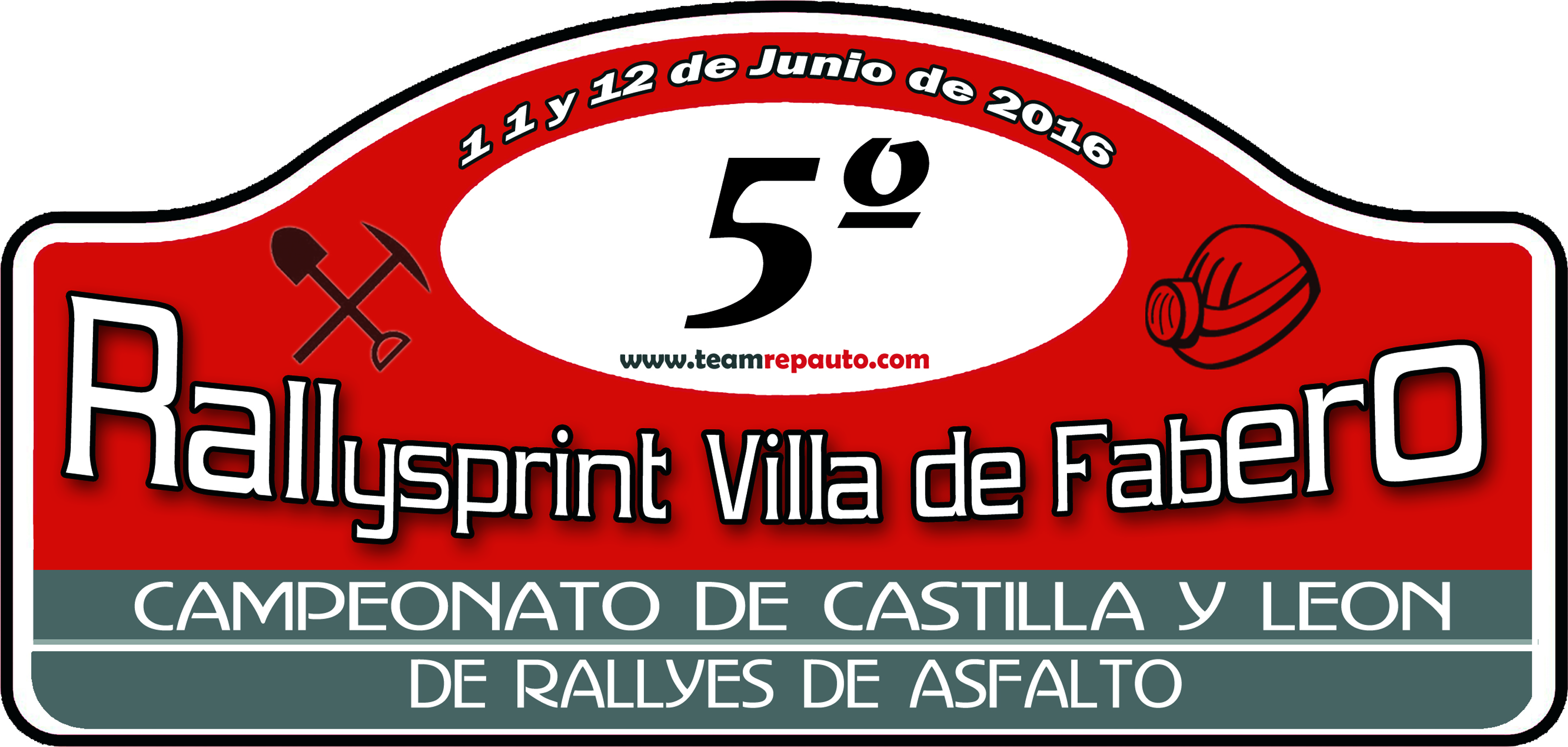 SOLAMENTE SERÁN ACEPTADOS DOS PASES DE PRENSA POR MEDIO DE COMUNICACIÓNCON LA ACREDITACION SE CEDERA UN PASE DE PRENSA Y CHALECO QUE SE DEVOLVERÁ AL FINALIZAR LA PRUEBAESTE FORMULARIO SERÁ ACEPTADO SOLAMENTE VIA E-MAIL prensa-teamrepauto@hotmail.com Y CONFIRMANDOLO EN EL TELEFONO 636575579 (Marcos Rodríguez)FORMULARIO ACREDITACIÓN DE PRENSAFORMULARIO ACREDITACIÓN DE PRENSAFORMULARIO ACREDITACIÓN DE PRENSAFORMULARIO ACREDITACIÓN DE PRENSAFORMULARIO ACREDITACIÓN DE PRENSAFORMULARIO ACREDITACIÓN DE PRENSADatos Profesionales:Datos Profesionales:Datos Profesionales:Datos Profesionales:Datos Profesionales:Datos Profesionales:Empresa:País:Dirección:C.P:Población:Provincia:Teléfono:Fax:E-mail:Website:Tipo de Prensa:Tipo de Prensa:Tipo de Prensa:Tipo de Prensa:Tipo de Prensa:Tipo de Prensa:Datos Personales:Datos Personales:Datos Personales:Datos Personales:Datos Personales:Datos Personales:Nombre:Nombre:Función:Función:1ºApellido:1ºApellido:Dirección:Dirección:2ºApellido:2ºApellido:Ciudad:Ciudad:Teléfono:Teléfono:E-mail:E-mail:Lincencia RFEA / FCA :  SI....  /  NO.....Lincencia RFEA / FCA :  SI....  /  NO.....Lincencia RFEA / FCA :  SI....  /  NO.....Lincencia RFEA / FCA :  SI....  /  NO.....Lincencia RFEA / FCA :  SI....  /  NO.....Lincencia RFEA / FCA :  SI....  /  NO.....
NOTAS:
NOTAS:
NOTAS:
NOTAS:
NOTAS:
NOTAS: